Wrap Dry and OHS Guide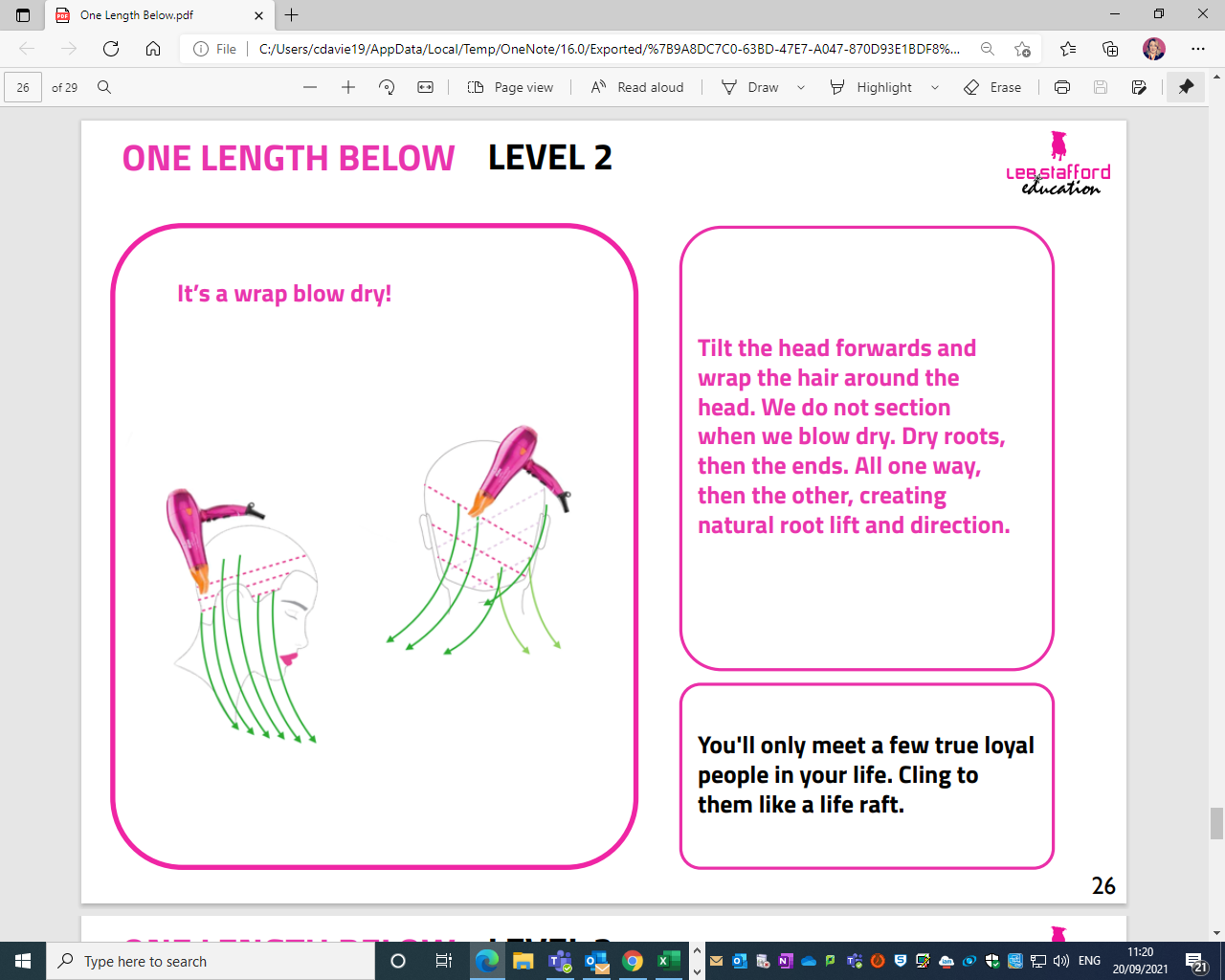 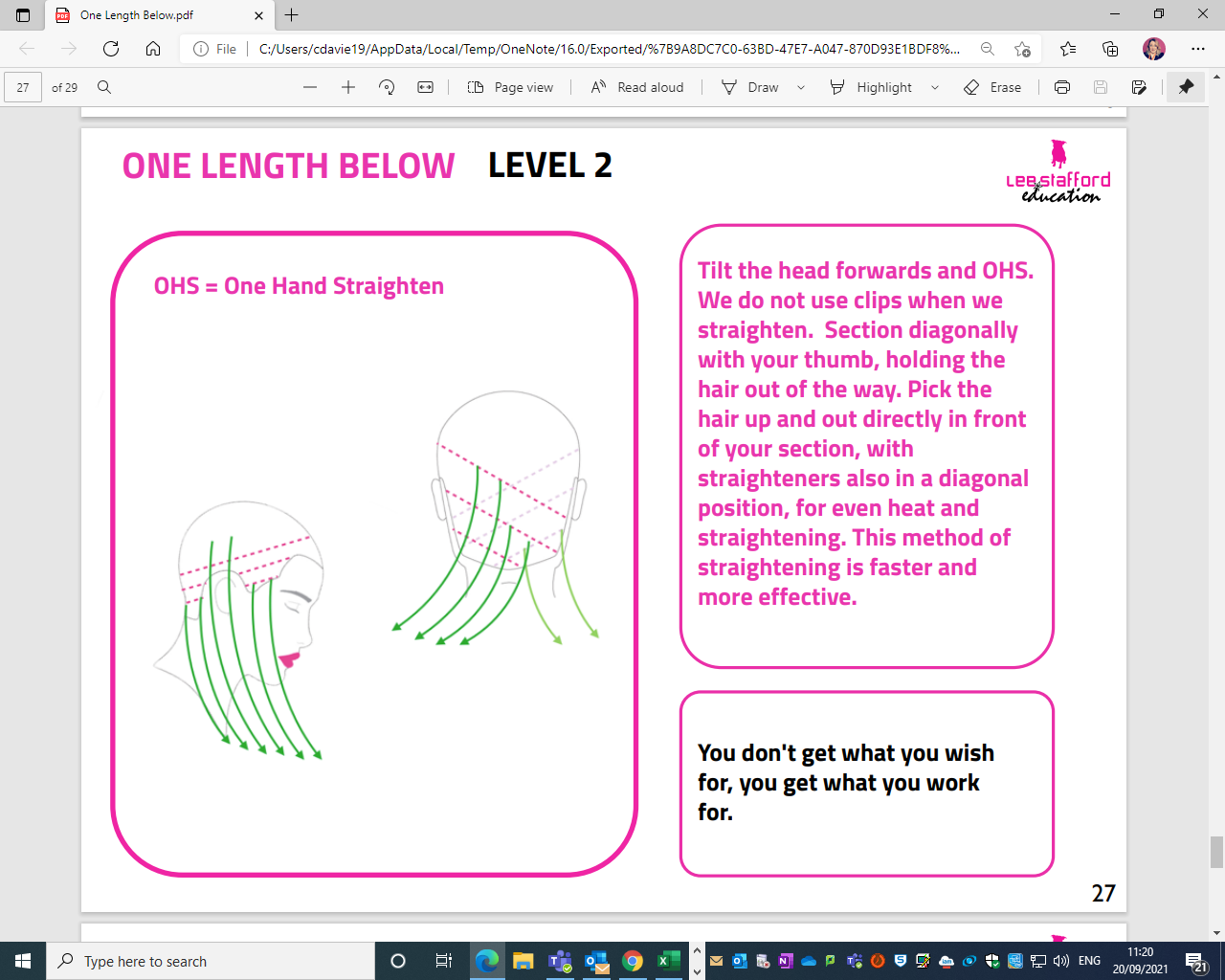 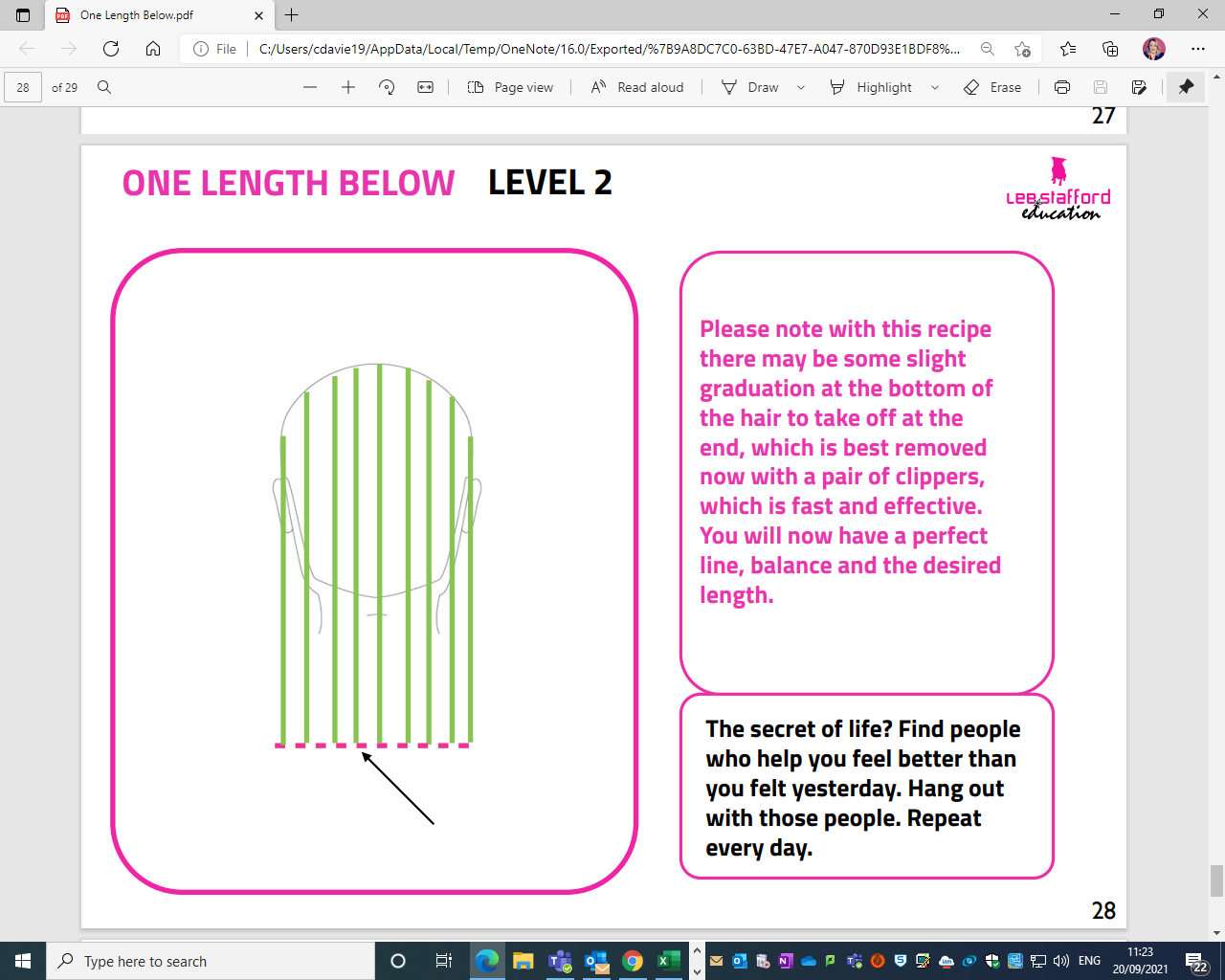 